Recipe for Cherry Bounce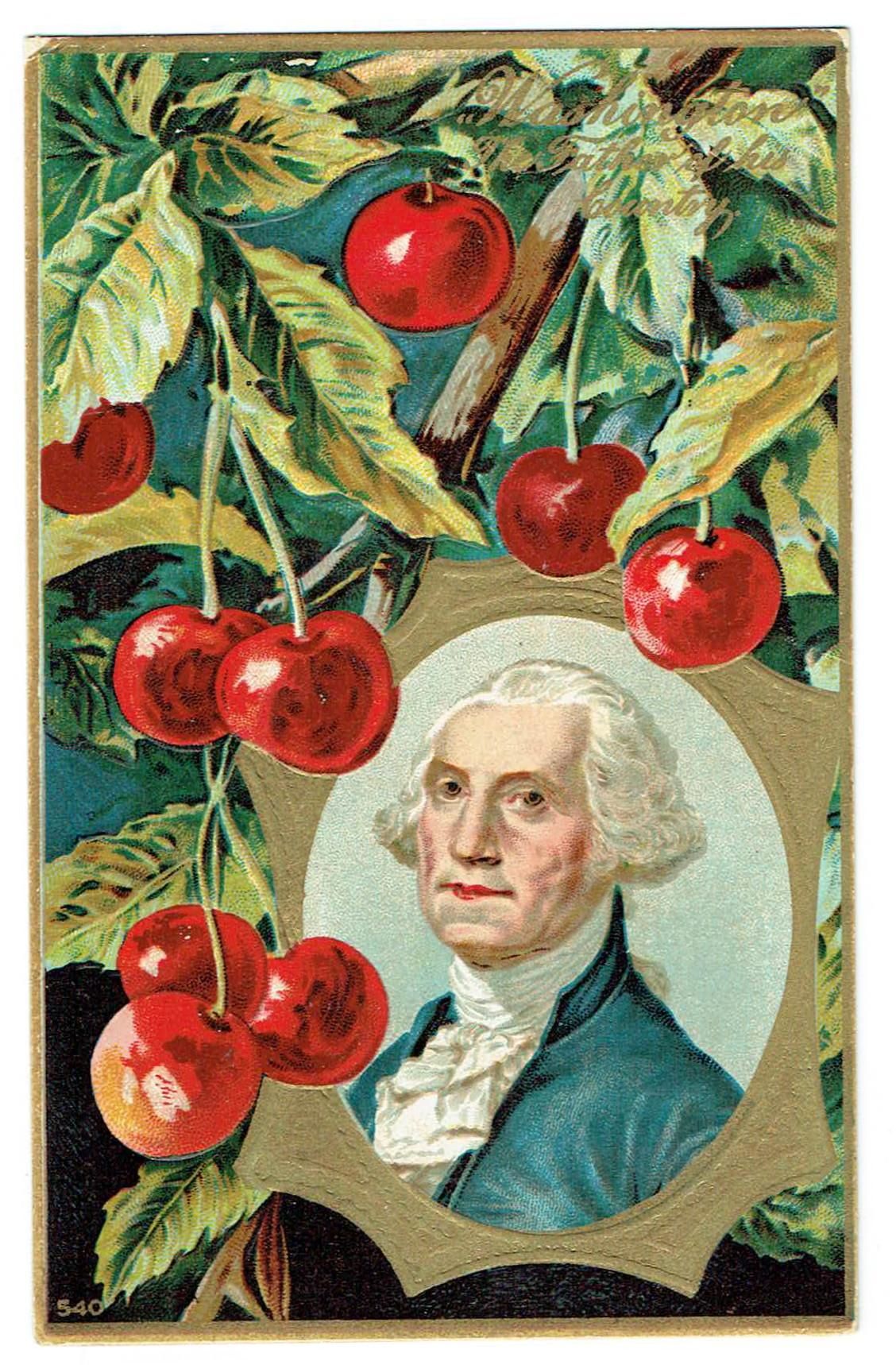 President Washington’s Favorite Drinkfor adults  ONLY Place 1 cup fresh cherries and 1 cup sugar (or 1 can of cherries, drained) in a glass jar with a lid.  Mix in 2 cups brandy (or bourbon).  Seal the jar and put in a cool place (refrigerator). Every week, stir the contents.  After 3 months, strain the cherries (using them on ice cream). Pour the liquid in cordial glasses and enjoy!Homemade Cherry Cream Soda for Kids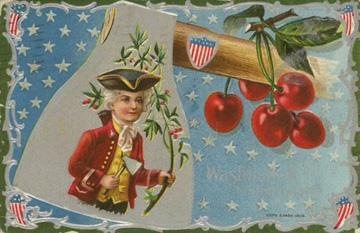 RECIPE½ water		½ sugar		1 teaspoon vanilla	   1 cup cherry juice (try squeezing your own* or buy it already prepared)		1 cup Club Soda or soda waterWith a grown-up’s help, stir together ½ cup water and ½ cup sugar in a large saucepan and bring to a boil, stirring to dissolve the sugar.  Remove from heat and allow to cool.  Once cooled, add 1 teaspoon of vanilla and 1 cup of cherry juice.  Put mixture in the refrigerator until very cold, and just before serving add 1 cup of Club Soda.  Serve over ice for 2 delicious drinks – one for you and one for someone you’d like to be your Vice President!      CHEERS!Did you know?  It is a myth that Washington cut down a cherry tree and later told his Dad about it saying “I cannot tell a lie.  I chopped down that cherry tree!”  But the tale was repeated to teach good moral lessons emphasizing honesty and other good traits.*You can make your own cherry juice by boiling ½ pound dark sweet cherries and 1 cup water in a saucepan over gentle heat, stirring occasionally for an hour.  Allow the mixture to cool and strain it.  For maximum yield, mash the mixture into the sieve.  Cooking was a lot of work in those days!